Ich kann …den Erwartungswert und die Standardabweichung einer Binomialverteilung berechnen.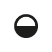 1	Ordne der Abbildung die passende Binomialverteilung zu.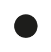 2	Es ist eine binomialverteilte Zufallsgröße X mit    und    gegeben. a)	Berechne die Trefferwahrscheinlichkeit p. b)	Berechne die Wahrscheinlichkeit  .Begründe ohne Rechnung, warum diese Wahrscheinlichkeit größer als 50% ist.3	Ein 6-seitiger und ein 8-seitiger Würfel werden gleichzeitig 24-mal geworfen. Dabei wird die Augensumme 5 gezählt. a)	Berechne die Trefferwahrscheinlichkeit p.b)	Berechne den Erwartungswert E (X).c)	Nun erhöht man nur die Anzahl der Würfe. Erkläre, welche Auswirkungen dies auf den Erwartungswert und auf die Standardabweichung hat. Ich kann …den Erwartungswert und die Standardabweichung einer Binomialverteilung berechnen.1	Die drei Erwartungswerte sind: I:	II:	III:	Bei binomialverteilten Zufallsgrößen gilt: Wenn der Erwartungswert E (X) ganzzahlig ist, dann ist die höchste Säule bei  .  Wenn er nicht ganzzahlig ist, dann ist die höchste Säule bei einem der beiden benachbarten ganzzahligen Werte. Daher gehört die Abbildung zur Binomialverteilung .2	a)	b)	Begründung ohne Rechnung:Der Erwartungswert ist 40 und somit ganzzahlig, also ist der größte Wert der Binomialverteilung bei  .  In der 1--Umgebung des Erwartungswertes liegen Wahrscheinlichkeiten, deren Summe etwa 70 % ausmachen. Das Intervall [32;50] enthält diese Umgebung, folglich ist die Wahrscheinlichkeit    größer als 50 %.3	a)	Es sind insgesamt    Kombinationen an Ergebnissen möglich, die jeweils gleichwahrscheinlich sind. Von diesen ergeben 4 die Augensumme 5. Daraus ergibt sich:   .b)	Die Zufallsgröße X: ,,Anzahl der Würfe mit der Augensumme 5“ ist binomialverteilt mit    und  .c)	Für beliebiges    gilt:    und  .Erhöht man die Anzahl der Versuche, so erhöht sich auch der Erwartungswert bei gleichbleibender Wahrscheinlichkeit (lineares Wachstum). Die Standardabweichung wird mit wachsendem n auch größer, da der Radikand (Term unter der Wurzel) größer wird und damit auch der Wert des Wurzelterms.Arbeitsbuch StochastikSchritt 17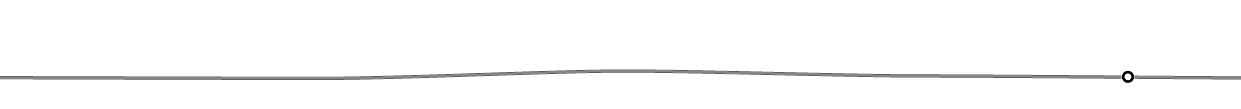 I:	,  II:	,  III:	,  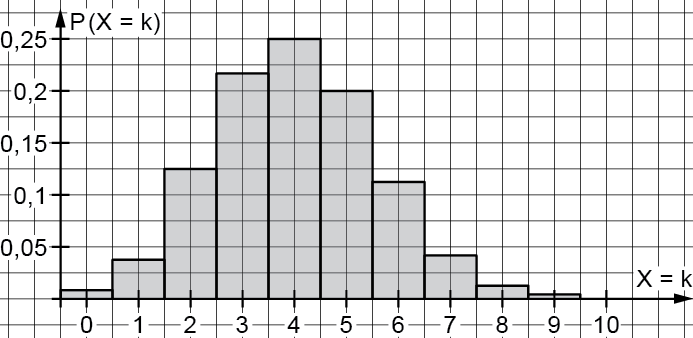 Arbeitsbuch StochastikLösungen